Государственное бюджетное специализированное учреждение Республики Крым«Керченский межрегиональный социально-реабилитационный центр для несовершеннолетних».«Выше, быстрее, сильнее»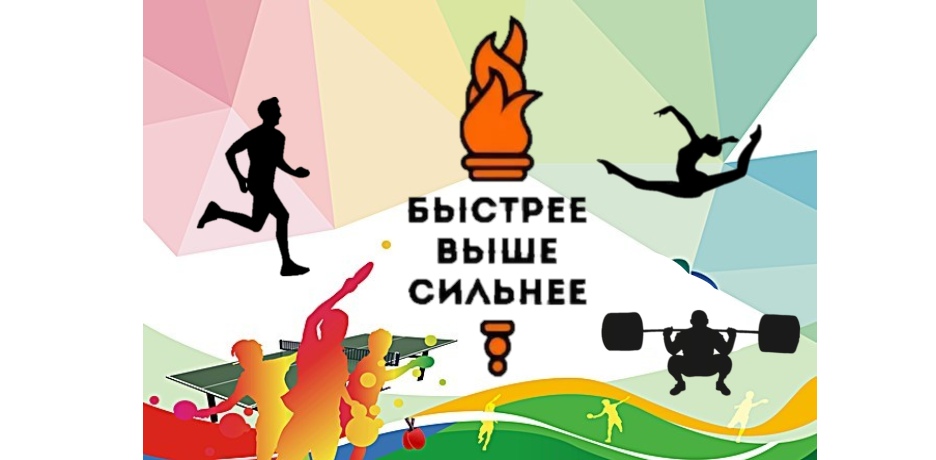 (для младшего и старшего школьного возраста)Воспитатель: Ковалева И.В.Керчь, 2020 Цели: повышение мотивации у воспитанников к занятиям спорту, к здоровому образу жизни;воспитание чувства коллективизма и здорового соперничества;Укрепление здоровья и физической подготовленности воспитанников.Задачи: Привлечь детей к активному участию в спортивных соревнованиях; Совершенствовать двигательные умения и навыки;Способствовать развитию положительных эмоций, чувств взаимопомощи, дружбы, сопереживания. Оборудование: 6 волейбольных мячей;6 стаканов, 6 тазов, 6 больших бутылок;6 бутылок, 6 карандашей с веревочками;6 скакалок;6 мячей и 6 гимнастических палок.Участники: воспитанники центраОформление стадиона: Надпись «Весёлые старты», афоризмы, воздушные шары, музыкальноесопровождение.На стадионе поддерживают команды группы поддержки с речевками и плакатами.Награждение:По итогам спортивного праздника команды, принявшие участие, награждаются грамотами.Ход мероприятия:Воспитатель:Здравствуйте, дорогие друзья! Сегодня  команды самых ловких, сообразительных и умных ребят докажут в честном и открытом поединке, что они достойны звания "Чемпионы!". Сегодня на нашей площадке в соревнованиях «Веселые старты» встречаются команды: (Участники представляют название команды и девиз)Пожелаем успеха всем командам в предстоящих соревнованиях и перейдем к нашему первому конкурсу.Эстафета № 1.  «Эстафетный бег» Первый участник берет в руки эстафетную палочку, бежит, обегает стойку и возвращаясь к команде передает эстафету следующему участнику. Побеждает команда, закончившая эстафету первой.Инвентарь: 6 эстафетных палочек.Эстафета № 2. «Пингвины»Первый участник от каждой команды зажимает мяч между ног и прыгая вместе с ним, обегая стойку, возвращается назад. Передает мяч следующему участнику. Руками мяч держать нельзя! Если мяч падает, необходимо остановиться и поправить мяч, только затем продолжить движение. Побеждает та команда, которая закончила эстафету первой и с наименьшим количеством ошибок.Инвентарь: 6 волейбольных мячейЭстафета № 3. «Переправа»Первыми проходить эстафету начинают капитаны. Капитан команды становится в центр обруча, держа его руками. По команде, капитаны обегают стойки, возвращается назад, где к обручу снаружи цепляется следующий участник команды. Вместе они бегут до стойки, обегают ее, второй участник остается у стойки, а первый участник возвращается за следующим. Эстафета продолжается до тех пор, пока вся команда не окажется за стойкой. Побеждает самая быстрая команда.Инвентарь: 6 обручейЭстафета № 4. «Картошка в ложке»Надо пробежать определенное расстояние, держа в вытянутой руке ложку с большой картофелиной. Бегут по очереди. Время бега засекают. Если картофелина упала, ее кладут обратно и продолжают бег. Бежать без картофелины нельзя! Побеждает показавший лучшее время. Еще увлекательнее состязание команд. Инвентарь: 6 картофелин (теннисных мячей), 6 ложек.Эстафета № 5. «Кузнечики»«Кузнечики» команды в колонну по одному. По команде все кладут на плечи впереди стоящего и на правой ноге прыгают до флажка. Обогнув флажок, прыгают назад на левой ноге. Правила: нельзя менять ноги, становиться на две ноги, расцепляться. » команды в колонну по одномуЭстафета № 6. “Отнеси-принеси”“Отнеси-принеси” - на противоположном конце площадки кладут обруч. Первым игрокам вручают по корзину с малыми мячами (тазики). По сигналу дети бегут раскладывают все мячи в обруч, бегут обратно и пустую корзину передают вторым номерам. Вторые номера бегут, собирают мячи в корзину и передают следующему игроку и т.д., пока не соберут все мячи.Инвентарь: 6 обручей, 6 корзин (тазиков), 60 малых мячей.Воспитатель:Пока жюри подводит итоги, я прошу команды вернуться на свои места. 
Дорогие ребята, вы сегодня отлично соревновались, а ваши болельщики прекрасно за вас болели и это, несомненно, предавало вам сил. Давайте повернемся и поприветствуем своих болельщиков и все вместе, дружно, скажем им «Спасибо!» 
Наши соревнования подошли к концу, но какими бы не были их итоги, будем считать, что сегодня победила «Дружба!». 
Подведение итогов, награждение команд. 